МИНИСТЕРСТВОЭКОНОМИЧЕСКОГО РАЗВИТИЯ ПРИДНЕСТРОВСКОЙ МОЛДАВСКОЙ РЕСПУБЛИКИПРИКАЗ25 февраля 2021 года							                                    № 187г. ТираспольО внесении изменений в Приказ Министерства экономического развития Приднестровской Молдавской Республики от 10 января 2019 года № 6 «Об утверждении Регламента предоставления Министерством экономического развития Приднестровской Молдавской Республики государственной услуги «Включение транспортного средства в реестр подвижного состава» (регистрационный № 8870 от 27 мая 2019 года) (САЗ 19-20)В соответствии с Законом Приднестровской Молдавской Республики от 19 августа 2016 года № 211-З-VI «Об организации предоставления государственных услуг» (САЗ 16-33) в действующей редакции, Постановлением Правительства Приднестровской Молдавской Республики от 31 мая 2018 года № 176 «О разработке и утверждении регламентов предоставления государственных услуг» (САЗ 18-23) с изменением и дополнением, внесенными постановлениями Правительства Приднестровской Молдавской Республики от 11 сентября 2018 года № 309 (САЗ 18-37), от 17 января 2019 года № 9 (САЗ 19-2), от 24 апреля 2020 года № 129 (САЗ 20-17), Постановлением Правительства Приднестровской Молдавской Республики от 10 ноября 2016 года № 287 «Об утверждении Правил организации регулярных и нерегулярных (заказных) перевозок пассажиров и багажа автомобильным транспортом и городским наземным электрическим транспортом» (САЗ 16-45) с изменениями и дополнениями, внесенными постановлениями Правительства Приднестровской Молдавской Республики от 16 ноября 2017 года № 318 (18-49), от 29 декабря 2018 года № 481 (САЗ 18-52), от 17 июля 2019 года № 264 (САЗ 19-27), от 18 июня 2020 года № 219 (САЗ 20-25), Постановлением Правительства Приднестровской Молдавской Республики от 28 декабря 2017 года № 376 «Об утверждении Положения, структуры и предельной штатной численности Министерства экономического развития Приднестровской Молдавской Республики» (САЗ 18-1) с изменениями и дополнениями, внесенными постановлениями Правительства Приднестровской Молдавской Республики от 28 декабря 2017 года № 377 (САЗ 18-1), от 7 июня 2018 года № 187 (САЗ 18-23), от 14 июня 2018 года № 201 (САЗ 18-25), от 6 августа 2018 года № 269 (САЗ 18-32), от 10 декабря 2018 года № 434 (САЗ 18-50), от 26 апреля 2019 года № 145 (САЗ 19-16), от 31 мая 2019 года № 186 (САЗ 19-21), от 22 ноября 2019 года № 405 (САЗ 19-46), от 26 декабря 2019 года № 457 (САЗ 19-50), от 26 декабря 2019 года № 459 (САЗ 20-1), от 25 февраля 2020 года № 40 (САЗ 20-9), от 6 июля 2020 года № 231 (САЗ 20-28), от 10 ноября 2020 года № 395 (САЗ 20-46), от 20 января 2021 года № 9 (САЗ 21-3), в целях повышения качества предоставления и доступности государственной услуги по включению транспортного средства в реестр подвижного состава, повышения эффективности деятельности органов государственной власти, а также установления единого порядка досудебного рассмотрения жалоб (претензий) структурными подразделениями Министерства экономического развития Приднестровской Молдавской Республики, приказываю:1. Внести в Приказ Министерства экономического развития Приднестровской Молдавской Республики от 10 января 2019 года № 6 «Об утверждении Регламента предоставления Министерством экономического развития Приднестровской Молдавской Республики государственной услуги «Включение транспортного средства в реестр подвижного состава» (регистрационный № 8870, от 27 мая 2019 года) (САЗ 19-20), с изменениями, внесенными Приказом Министерства экономического развития Приднестровской Молдавской Республики  от 14 мая 2020 года № 351 (САЗ 20-24), следующее изменение:а) пункт 72 Приложения к Приказу изложить в следующей редакции:«72. Должностные лица Министерства экономического развития несут ответственность в соответствии с действующим законодательством Приднестровской Молдавской Республики за нарушение требований законодательства Приднестровской Молдавской Республики в сфере предоставления государственных услуг, в том числе: а) за неправомерный отказ в приеме  и рассмотрении жалоб (претензий);б) за нарушение сроков рассмотрения жалоб (претензии), направления ответа;в) за направление неполного или необоснованного ответа по жалобам (претензиям) заявителей;г) за принятие заведомо необоснованного и (или) незаконного решения;д) за преследование заявителей в связи с их жалобами (претензиями);е) за неисполнение решений, принятых по результатам рассмотрения жалоб (претензий);ж) за оставление жалобы (претензии) без рассмотрения по основаниям, не предусмотренным действующим законодательством Приднестровской Молдавской Республики.»; б) Раздел 5. Приложения к Приказу изложить в следующей редакции:«Раздел 5. Досудебный (внесудебный) порядок обжалования решений и действий (бездействия) органа, предоставляющего государственную услугу, и (или) его должностных лиц, участвующих в предоставлении государственной услуги36. Информация для заявителя о его праве обратиться с жалобой (претензией) на решения и действия (бездействие) органа, предоставляющего государственную услугу, и (или) его должностных лиц при предоставлении государственной услуги75. Заявитель лично или через своих представителей, у уполномоченных в установленном законодательством Приднестровской Молдавской Республики порядке, имеют право на обжалование в досудебном (внесудебном) порядке действий (бездействий) и (или) решений Министерства экономического развития, его должностного лица  при предоставлении государственной услуги.37. Предмет жалобы (претензии)76. Предметом жалобы (претензии) являются решения и действия (бездействие) Министерства экономического развития и (или) его должностных лиц, участвующих в предоставлении государственной услуги, принятые (осуществляемые) с нарушением порядка предоставления государственной услуги, которые, по мнению заявителя, нарушают его права, свободы и законные интересы.77. Заявитель вправе обратиться с жалобой (претензией) на нарушение установленного порядка предоставления государственной услуги, в том числе в следующих случаях:а) нарушение срока регистрации запроса о предоставлении государственной услуги;б) нарушение срока предоставления государственной услуги;в) требование у заявителя предоставления документов и (или) информации или осуществления действий, не предусмотренных настоящим Регламентом;г) отказ в приеме у заявителя документов, предоставление которых предусмотрено настоящим Регламентом;д) отказ в предоставлении государственной услуги по основаниям, не предусмотренных настоящим Регламентом;е) истребование у заявителя при предоставлении государственной услуги платы, не предусмотренной настоящим Регламентом;ж) отказ Министерства экономического развития, его должностных лиц в исправлении допущенных отпечаток и ошибок в выданных в результате предоставления государственной услуги документах либо нарушение установленного срока таких исправлений;з) нарушение срока или порядка выдачи документов по результатам предоставления государственной услуги;и) приостановление предоставления государственной услуги, если основания приостановления не предусмотрены настоящим Регламентом;к) требование у заявителя при предоставлении государственной услуги документов и (или) информации, отсутствие и (или) недостоверность которых не указывались при первоначальном отказе в приеме документов, необходимых для предоставления государственной услуги, либо в предоставлении государственной услуги.38. Органы государственной власти и уполномоченные на рассмотрение жалобы (претензии) должностные лица, которым может быть направлена жалоба (претензия)78. Жалоба (претензия) на решения и (или) действия (бездействие) должностных лиц Министерства экономического развития государственную услугу, подается руководителю данного органа.Жалоба (претензия) на решения и (или) действия (бездействие) уполномоченного органа Министерства экономического развития подается в вышестоящий орган, вышестоящему должностному лицу, соответственно, в непосредственном ведении (подчинении) которого находится данный орган, руководитель.В случае несогласия с результатами рассмотрения жалобы (претензии) повторная жалоба (претензия) может быть подана заявителем в вышестоящий орган (вышестоящему должностному лицу).39. Порядок подачи и рассмотрения жалобы (претензии)79. Жалоба (претензия) может быть направлена в письменной форме на бумажном носителе по почте, в том числе при личном приеме заявителя или в электронном виде посредством официального сайта Министерства экономического развития и электронной почты (ecomomy.pmr@gmail.com).Прием жалоб (претензий) в письменной форме осуществляется Министерства экономического развития в месте предоставления государственной услуги (в месте, где заявитель подавал запрос на получение государственной услуги, нарушение порядка которой обжалуется).80. Жалоба (претензия) должна содержать следующие сведения:а) фамилия, имя, отчество (последнее - при наличии), сведения о месте жительства (месте пребывания) заявителя - физического лица либо наименование, сведения о месте нахождения заявителя - юридического лица, а также номер (номера) контактного телефона, адрес (адреса) электронной почты (при наличии) и почтовый адрес, по которым должен быть направлен ответ заявителю;б) наименование Министерства экономического развитие фамилия, имя, отчество (последнее - при наличии) его должностного лица, решения и (или) действия (бездействие) которых обжалуются;в) сведения об обжалуемых решениях и (или) действиях (бездействии) Министерства экономического развития, его должностного лица;г) доводы, на основании которых заявитель не согласен с решением и (или) действием (бездействием) Министерства экономического развития, его должностного лица;д) личная подпись заявителя и дата. Личная подпись заявителя не является обязательной в случае, когда обращение заявителя направлено в порядке, предусмотренном формой подачи жалобы (претензии), установленной на официальном сайте Министерства экономического развития.81. Заявителем могут быть представлены документы (при наличии), подтверждающие доводы заявителя, либо их копии.В случае если в жалобе (претензии) отсутствуют сведения, указанные в части первой настоящего пункта, ответ на жалобу (претензию) не дается, о чем сообщается заявителю при наличии в жалобе (претензии) номера (номеров) контактного телефона либо адреса (адресов) электронной почты, либо почтового адреса.40. Сроки рассмотрения жалобы (претензии)82. Поступившая жалоба (претензия) подлежит рассмотрению не позднее 15 (пятнадцати) рабочих дней со дня ее регистрации, а в случае обжалования отказа Министерства экономического развития или его должностных лиц в предоставлении государственной услуги, в приеме документов у заявителя либо в исправлении допущенных опечаток и ошибок или в случае обжалования нарушения установленного срока таких исправлений - в течение 2 (двух) рабочих дней со дня ее регистрации.Основания оставления жалобы (претензии) без рассмотрения:а) в жалобе (претензии) содержатся нецензурные либо оскорбительные выражения, угрозы жизни, здоровью и имуществу должностного лица Министерства экономического развития, а также членов его семьи. В данном случае заявителю сообщается о недопустимости злоупотребления правом;б) в повторной жалобе (претензии) не приводятся новые доводы или вновь открывшиеся обстоятельства, а предыдущая жалоба (претензия) того же лица по тому же вопросу была ранее рассмотрена и разрешена по существу, при условии, что указанная повторная жалоба (претензия) и ранее направленная жалоба (претензия) направлялись в Министерство экономического развития, тому же должностному лицу, участвующему в предоставлении государственной услуги. В случае поступления такой жалобы (претензии) заявителю направляется уведомление о ранее данных ответах или копии этих ответов, после чего может быть принято решение о прекращении переписки с заявителем по данному вопросу (о чем заявитель предупреждается);в) по вопросам, содержащимся в жалобе (претензии), имеется вступившее в законную силу судебное решение;г) подача жалобы (претензии) лицом, полномочия которого не подтверждены в порядке, установленном действующим законодательством Приднестровской Молдавской Республики;д) жалоба (претензия) направлена заявителем, который решением суда, вступившим в законную силу, признан недееспособным;е) жалоба (претензия) подана в интересах третьих лиц, которые возражают против ее рассмотрения (кроме недееспособных лиц).При наличии хотя бы одного из оснований, указанных в части второй настоящего пункта, жалоба (претензия) оставляется без рассмотрения, о чем в течение 3 (трех) рабочих дней со дня регистрации жалобы (претензии) сообщается заявителю.41. Перечень оснований для приостановления рассмотрения жалобы (претензии) в случае, если возможность приостановления предусмотрена законодательством Приднестровской Молдавской Республики83. Приостановление рассмотрения жалобы (претензии) действующим законодательством Приднестровской Молдавской Республики не предусмотрено.42. Результат рассмотрения жалобы (претензии)84. По результатам рассмотрения жалобы (претензии) принимается одно из следующих решений:а) решение об удовлетворении жалобы (претензии), в том числе в форме отмены принятого решения, исправления допущенных опечаток и ошибок в выданных в результате предоставления государственной услуги документах, возврата заявителю денежных средств, взимание которых не предусмотрено нормативными правовыми актами Приднестровской Молдавской Республики, а также в иных формах;б) решение об отказе в удовлетворении жалобы (претензии).85. В случае признания жалобы (претензии) подлежащей удовлетворению в ответе заявителю, указанном в пункте 86 настоящего Регламента, дается информация о действиях, осуществляемых Министерством экономического развития в целях незамедлительного устранения выявленных нарушений при оказании государственной услуги, а также приносятся извинения за доставленные неудобства и указывается информация о дальнейших действиях, которые необходимо совершить заявителю в целях получения государственной услуги.В случае признания жалобы (претензии) не подлежащей удовлетворению в ответе заявителю, указанном в пункте 86 настоящего Регламента, даются аргументированные разъяснения о причинах принятого решения, а также информация о порядке обжалования принятого решения.43. Порядок информирования заявителя о результатах рассмотрения жалобы (претензии)86. Не позднее 1 (одного) рабочего дня, следующего за днем принятия решения, указанного в пункте 84 настоящего Регламента, заявителю направляется мотивированный ответ о результатах рассмотрения жалобы (претензии) в той форме, в которой была направлена жалоба (претензия), за исключением случаев, когда в жалобе (претензии) содержится просьба о направлении ответа в письменной или в электронной форме.87. Направление ответа о результатах рассмотрения жалобы (претензии) в электронном виде возможно с использованием усиленной квалифицированной электронной подписи.88. В случае установления в ходе или по результатам рассмотрения жалобы (претензии) признаков состава административного правонарушения или уголовного преступления должностное лицо, наделенное полномочиями по рассмотрению жалоб (претензий), незамедлительно направляет имеющиеся материалы в органы прокуратуры Приднестровской Молдавской Республики.44. Порядок обжалования решения по жалобе (претензии)89. Решение по жалобе (претензии) может быть обжаловано в судебном порядке.45. Право заявителя на получение информации и документов, необходимых для обоснования и рассмотрения жалобы (претензии)90. Заявитель имеет право на получение информации и документов, необходимых для обоснования и рассмотрения жалобы (претензии).46. Способы информирования заявителей о порядке подачи и рассмотрения жалобы (претензии)91. Министерство экономического развития обязано обеспечить информирование заявителей о порядке обжалования решений и (или) действий (бездействия) Министерство экономического развития и (или) его должностных лиц, участвующих в предоставлении государственной услуги, на Портале и на официальном сайте Министерства экономического развития.»2. Контроль за исполнением настоящего Приказа оставляю за собой.3. Направить настоящий Приказ на государственную регистрацию и официальное опубликование в Министерство юстиции Приднестровской Молдавской Республики.4. Настоящий Приказ вступает в силу со дня, следующего за днем его официального опубликования.Заместитель Председателя Правительства – министр экономического развития ПМР                                                             С.А. Оболоник  МИНИСТЕРУЛ ДЕЗВОЛТЭРИЙ ЕКОНОМИЧЕАЛ РЕПУБЛИЧИЙМОЛДОВЕНЕШТЬ НИСТРЕНЕ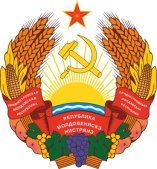 МIНIСТЕРCТВО ЕКОНОМIЧНОГО РОЗВИТКУПРИДНIСТРОВСЬКОIМОЛДАВСЬКОI РЕСПУБЛIКИ